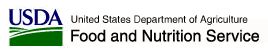 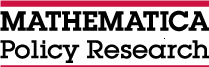 Evaluación de las Contribuciones de una Entrevista a Determinaciones de Elegibilidad y Beneficios de SNAPPreguntas Frecuentes para Grupos de Enfoque¿SOBRE QUÉ ES ESTE ESTUDIO? El propósito de este estudio es aprender sobre sus experiencias con Supplemental Nutrition Assistance Program o SNAP en [STATE] (conocido antes como el Programa de Cupones de Alimentos). Como parte del estudio queremos aprender de sus experiencias con las diferentes etapas del proceso de solicitud o aplicación de SNAP y entender lo que hace que completar la solicitud sea difícil.¿QUIÉN ESTÁ LLEVANDO A CABO ESTE ESTUDIO? El estudio es auspiciado por el Servicio de Alimentos y Nutrición (FNS) del Departamento de Agricultura de los Estados Unidos (USDA), la agencia federal que es supervisora de SNAP. Mathematica Policy Research, una compañía de estudios investigativos independiente, ubicada en Princeton, NJ está llevando a cabo el estudio.¿CÓMO FUI SELECCIONADO(A) PARA EL ESTUDIO? / ¿CÓMO OBTUVIERON MI NOMBRE? Usted fue seleccionado(a) de una lista de personas proporcionada por la oficina de SNAP de [STATE] que empezaron una solicitud o aplicación de SNAP en los últimos meses, pero que no tuvieron éxito en calificar para beneficios. Para entender mejor cómo esto ocurre, estamos llevando a cabo grupos de discusión con personas como usted a quienes se les negó beneficios durante el proceso de solicitud.¿POR QUÉ DEBO PARTICIPAR EN EL ESTUDIO?  Su participación ayudará a mejorar el proceso de solicitud de SNAP. Información sobre sus experiencias puede ayudar a los formuladores de políticas públicas a mejorar el programa.¿QUÉ ME PEDIRÁN HACER? Se le pedirá asistir a un grupo de discusión para compartir sus experiencias con el proceso de solicitud o aplicación de SNAP. No hay respuestas correctas o incorrectas, así que queremos que nos diga exactamente lo que usted piensa. ¿CUÁNTO TIEMPO TOMARÁ?  La sesión durará más o menos una hora y media. Al fin de la discusión le daremos $30 por su participación. Este incentivo no afectará a su elegibilidad potencial para beneficios de SNAP en el futuro.¿CÓMO SERÁ USADA LA INFORMACIÓN? ¿QUIÉN VERÁ LA INFORMACIÓN? Toda la información que usted comparte con nosotros se mantendrá privada y será usada sólo para propósitos de estudio. Su nombre no será usado en ningún reporte y sus respuestas no afectarán a su elegibilidad para cualquier programa. Sus respuestas no serán divulgadas en cualquier forma que le permitiría a alguien identificarle. Destruiremos toda la información de contacto que tenemos sobre usted, tal como su nombre y número de teléfono, una vez que la entrevista se haya completado.¿PUEDO TRAER A OTRAS PERSONAS AL GRUPO DE DISCUSIÓN? Porque hay espacio limitado y las discusiones del grupo son privadas, no podemos permitirle que usted traiga a niños, amistades o familiares al grupo de discusión. ¿ESTO ES VOLUNTARIO? La participación en este estudio es voluntaria. Decidir si participar o no participar no afectará a ningún beneficio que usted está recibiendo o que será elegible para recibir en el futuro. ¿A QUIÉN PUEDO CONTACTAR SOBRE ESTE ESTUDIO? Por favor contacte a Annalee Kelly en Mathematica Policy Research al (609) 275-2885.¿HAY ALGUIEN QUE PUEDO CONTACTAR EN SNAP ACERCA DE ESTE ESTUDIO?UTAH:  Belit Stockfleth, Project Director xxx-xxx-xxxxOREGON:  Paul Birkbeck, SNAP Program Specialist xxx-xxx-xxxxNORTH CAROLINA:  Dean Simpson, Chief xxx-xxx-xxxx